Announcements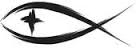 Meetings & EventsWednesday, December 1st									Advent Service 7pmSunday, December 5th										Annual Budget and Election MeetingWednesday, December 8th									Advent Service 7pmWednesday, December 15th								Children’s Advent Service 5:30pmATTENDANCE SHEETS	Please remember to fill out the attendance sheet you will find in your bulletin and leave it on the pew when you leave today.  The elders will collect them after the service.STEWARDSHIP CORNERLuke 19:31 – “If anyone asks you, ‘Why are you untying it?’ you shall say this: ‘The Lord has need of it.’ ”  Consider the faithfulness of that man who owned the donkey and colt.  All he needed to hear was, “The Lord has need of it.”  Then he gave willingly.  The Lord has given each of us various callings in life – in our homes, in the Church, and in the communities in which we live.  In each calling we have good work to do which comes from the Lord’s hand.  The Lord has need of us in each calling.  How is He calling you to generous giving in each of your vocations?FINAL WEEK FOR CHRISTMAS POINSETTIA SALES	This year we are going to assist Trinity Manistee’s PTL by purchasing poinsettias for Christmas through their school.  You can still purchase them in memory of a loved one; just write their name(s) on the back of the form.  Jessica Sherry will see to it that these flowers are delivered to the church.  You WILL NOT have to go to Manistee to pick them up.  Please get these in this week as we are planning to decorate the church sanctuary on Saturday this week.  Contact Jessica Sherry if you have further questions.ONEKAMA SENIOR MEALS	There is an exercise class on Monday and Wednesday at 10:30am at the Farr Center.  Masks are required.  This is followed by the Senior Lunch at 11:15am which is a take-out lunch at this time.  We really need some more people to sign-up for this lunch so that they will continue to bring them to the Farr Center.  Please come and join us.  If interested, contact Becky Kline (231) 889-4690 and leave a message.ANNUAL BUDGET & ELECTIONS MEETING NEXT SUNDAY	Our Annual Budget and Election of Officer meeting is next Sunday, December 5th following the worship service.  As part of your bulletin today, you will find a list of the members willing to serve as officers and board members.  Nominations will be accepted from the floor at the meeting.  Also, you will find a draft copy of the 2022 Annual Budget for the church.  This too will be voted upon at the meeting.  Please plan on attending.ADVENT DEVOTIONS	You will find some Advent devotional materials on the ledge by the door.  Please help yourself to a copy and we will print more as needed.LESSONS & CAROLS AT TRINITY MANISTEE	Trinity Manistee will again be hosting “Lessons & Carols” as part of the Sleighbell Weekend on Sunday, December 5th at 3:00pm.  There will be a dessert and fellowship hour following the service in their fellowship hall.  All are welcome to attend.HOLIDAY CHEESE STILL AVAILABLE	We still have some wonderful varieties of cheese in 1 pound blocks for sale as part of SWAT’s fund raising for the Christmas season.  How about bacon & onion, pepper jack, smoked cheddar, chipotle, garlic parsley, cheddar, or garden medley for flavors?  Try one and see what you think.  They are available in the church refrigerator.LUTHERAN WITNESS SUBSCRIPTIONS	It’s time again to renew your Lutheran Witness subscription.  This is the official magazine of the LCMS which is published 11 times a year.  It contains articles on LCMS churches in the USA, missionary activities, and a variety of faith building articles designed to get people thinking about their life in Christ.  A one year subscription is just $11.60.  Please make out your check to the church and write “Lutheran Witness Subscription” on the memo line.  We will send in the subscriptions as a group order to get this special rate for you.  Please get your subscription order in by Sunday, December 5th.BIRTHDAYS IN DECEMBERPam Monroe				December 5thEarl LeSarge				December 23rdSERVING THIS MONTH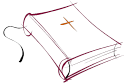 Greeters: Volunteers NeededAltar Guild: Rodney & Jerilyn SchimkeSERVING TODAY						SERVING NEXT WEEK 12/05/2021Pastor:  Rev. Jacob Sherry				Pastor:  Rev. Jacob SherryElder:  Ted Bromley						Elder:  Steve MyersAccomp:  William Bankstahl				Accomp:  William BankstahlAcolyte:  Aleah Blackmore				Acolyte:  Connor LeSargeReader:  Pastor								Reader:  PastorATTENDANCE: 11/21/2021WORSHIP: 65								BIBLE STUDY: 0FIRST FRUITS TRACKER WEEK ENDING:  11/21/2021Offering Receipts:		$1,476.00				YTD Budget Receipts:	$129,955.69Weekly Budget Needs:	$2,766.27				YTD Budget Needs:		$130,014.69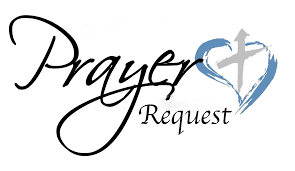 Special PrayersNellie Blakley								Jim Poellet						Steve SchimkeSteve Fredericks							Shirley Poellet					Phyllis SchramskiJoan Malmgren							Barbara Potter					Cecil SomselLynda Byrd Meister						Marge Reckow				Rev. Jeff Walsh (Cancer)Candi Moerdyk							Jim Reeves						Steve ZupinPam MonroePrayers for Our MilitaryAndrew Burch, Jr., grandson of John & Loree Sprawka.Mark Granzotto with U.S. Navy in Bahrain, grandson of Rita MerkeyArmy Major Riley Morgan Kennedy, stationed in Washington, DC, George & Margaret Punches’ grand-nieceCarol Sprawka, daughter-in-law of John & Loree SprawkaDerek Sprawka, grandson of John & Loree SprawkaAlyssa Eisenlohr with the U.S. Navy in Japan, friend of Janette & Fred MayIan Nelson, nephew of Jack and Pebbla NelsonTyge Nelson & family, nephew of Jack and Pebbla NelsonCapt. Tim Brandt at Madigan Medical Center, Fort Lewis, WA, son of Bruce & Debbie BrandtIf you wish to add someone’s name, please call or e-mail the church office.